CARTA PARTICIPACIÓN DEL PROYECTO DE SEMILLERO DE INVESTIGACIÓN Ciudad, mes, día, año Señores Dirección de Investigación e Innovación Universidad Santo Tomás, Seccional Bucaramanga Asunto: Aval Proyecto de Investigación del proyecto del Semillero de Investigación Respetados señores: Por medio de la presente, el Grupo de Investigación XXXXXXXXXXX (incluir si es más de un grupo) y el Semillero de Investigación XXXXXX (incluir si es más de un semillero) otorga aval al proyecto XXXXXXXXX para presentar en la XII Convocatoria Interna de Semilleros de Investigación 2024. El mismo, fue presentado y aprobado por el Comité de Investigaciones el día XXXXXXX (incluir si es aprobado en más de un grupo de investigación) por cumplir con criterios de originalidad, calidad científico-técnica, pertinencia y correspondencia con la(s) línea(s) de investigación (nombre de la línea o líneas). En caso de resultar favorecidos por la XI Convocatoria Interna de Semilleros de Investigación, aceptamos que conocemos detalladamente las características, requisitos y condiciones de la convocatoria interna en mención, de la Universidad Santo Tomás, Seccional Bucaramanga y nos sometemos a lo establecido en los Términos de Referencia.  Declaramos que en caso de aprobación del proyecto aplicaremos los recursos de financiación según presupuesto aprobado por Comité Administrativo y Financiero – CAF de la Seccional Bucaramanga, se firmará el acta de inicio aceptando los compromisos establecidos por la Universidad y respetando el tiempo de ejecución del proyecto, declarado en la propuesta de investigación. La Universidad Santo Tomás respeta los derechos morales de autor y tiene derechos patrimoniales sobre el proyecto y la producción derivada del mismo, para lo cual se apoyará en las decisiones del Comité de Propiedad Intelectual, de acuerdo con lo dispuesto por el reglamento de propiedad intelectual adoptado por la institución. En caso de retiro del tutor del semillero investigador, en cualquier etapa del proyecto, se entiende que los investigadores abajo firmantes otorgan licencia plena para la continuidad del proyecto a nuevos investigadores asignados por la Universidad. El diligenciamiento del presente formato acredita que cada uno de los firmantes manifiestan bajo la gravedad de juramento la veracidad de la información registrada en el Documento de propuesta de proyecto presentado a la presente convocatoria. De igual modo, reconocen que ostentan la titularidad de los derechos morales de autor, en observancia de las disposiciones contenidas en la Ley 23 de 1982 y en las normas concordantes que la modifiquen o adicionenAtentamente, Nota: para facilitar las firmas, están podrán ser realizadas en hojas separadas y al finalizar unir en un único archivo pdf, con atención que se encuentren todas las firmas.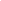 Investigador Principal (Estudiante 1)	Nombre:Cedula:Líder Grupo de Investigación 1Nombre:Cedula:Líder Grupo de Investigación  2 (si aplica)Nombre:Cedula:Tutor de semillero 1Nombre:Cedula:Tutor de semillero 2 (si aplica)Nombre:Cedula:Decano de Facultad 1Nombre:Cedula:Decano de Facultad 2 (si aplica)Nombre:Cedula: